Word of the Day: 12/8/2014irascible/ih-RASS-uh-buhl/ Adjectivea. Prone to anger; easily provoked to anger; hot-tempered.
“John was very irascible as a kid”Word selected using Dictionary.com:                 http://dictionary.reference.com/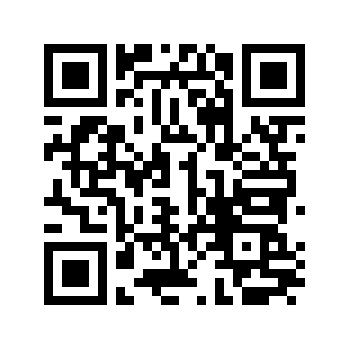 Word of the Day: 12/9/2014disconcert\ dis-kuhn-SURT \   transitive verb1.  To disturb the composure of.2.  To throw into disorder or confusion; as, "the emperor disconcerted the plans of his enemy."I wander away, disconcerted  by this sudden sense of having been cut short, frozen in mid-flow.-- Paul Golding, The Abomination 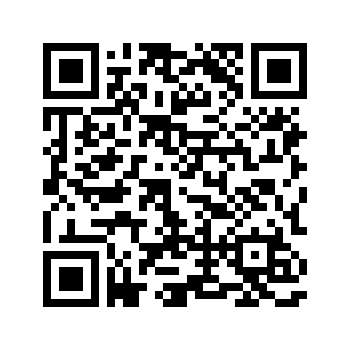 Word selected using Dictionary.com:                 http://dictionary.reference.com/WOW Word Wednesday: 12/10/2014pleonasm  /PLEE-uh-naz-uhm/ Nouna. The use of more words than are necessary to express an idea b. A superfluous word or expression.
“The pleonasm within the essay was very unnecessary, it seemed to just distract the reader”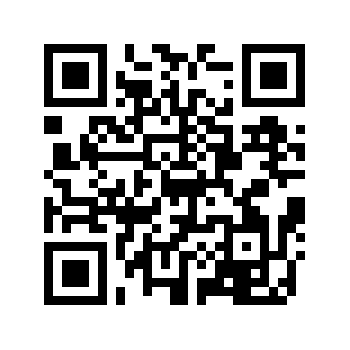 
Word selected using Dictionary.com:                 http://dictionary.reference.com/Word of the Day: 12/11/2014abstruse\ ab-STROOS; uhb- \   adjective1.  Difficult to comprehend or understand.Einstein's theories of relativity, so abstruse yet so disturbing in the popular press of the 1930s.-- David J. Skal, Screams of Reason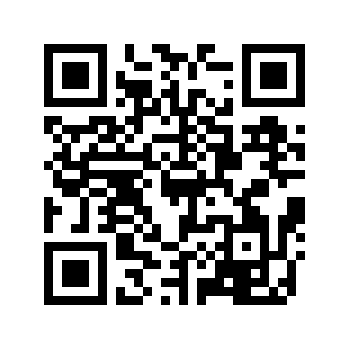 Word selected using Dictionary.com:                 http://dictionary.reference.com/Word of the Day: 12/12/2014approbation\ ap-ruh-BAY-shuhn \   noun1.  The act of approving; formal or official approval.2.  Praise; commendation.The speech struck a responsive chord among many and won him much approbation.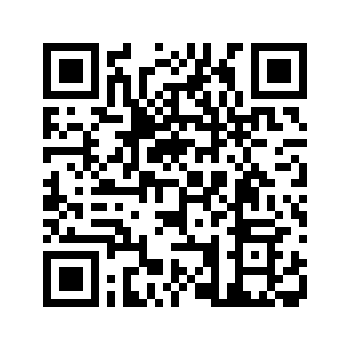 -- George Bush and Brent Scowcroft, A World TransformedWord selected using Dictionary.com:                 http://dictionary.reference.com/